CHỦ ĐỀ 1: VẼ KĨ THUẬT BÀI 1: TIÊU CHUẨN TRÌNH BÀY BẢN VẼ KĨ THUẬTA. TRẮC NGHIỆM1. NHẬN BIẾT (10 câu)Câu 1: Có mấy khổ giấy chính?A. 2B. 3C. 4D. 5Câu 2: Tên các khổ giấy chính làA. A0, A1, A2B. A0, A1, A2, AC. A3, A1, A2, A4D. A0, A1, A2, A3, A4Câu 3: Các thành phần kích thước gồmA. Đường gióngB. Đường kích thướcC. Chữ số kích thướcD. Tất cả các đáp án trênCâu 4: Các loại tỉ lệ làA. Tỉ lệ thu nhỏB. Tỉ lệ phóng toC. Tỉ lệ nguyên hìnhD. Cả 3 đáp án trênCâu 5: Kích thước trên bản vẽ kĩ thuật có đơn vịA. mmB. dmC. cmD. Tùy từng bản vẽCâu 6: Chiều rộng của nét liền đậm thường lấy làA. 0,75 mmB. 0,25 mmC. 1 mmD. 0,5 mmCâu 7: Kích thước (mm) của khổ giấy A0 là bao nhiêu?A. 1189×841B. 841×594C. 420×297D. 297×210Câu 8: Kích thước (mm) của khổ giấy A3 là bao nhiêu?A. 1189×841B. 841×594C. 420×297D. 297×210Câu 9: Kích thước (mm) của khổ giấy A4 là bao nhiêu?A. 1189×841B. 841×594C. 420×297D. 297×210Câu 10: Tỉ lệ là gì?A. Là tỉ số giữa kích thước dự tính với kích thước thực tếB. Là tỉ số giữa kích thước bản thiết kế với kích thước thực tếC. Là tỉ số giữa kích thước đo được trên hình biểu diễn với kích thước đo trên vật thểD. Đáp án khác2. THÔNG HIỂU (10 câu)Câu 1: Trong các khổ giấy chính, khổ giấy có kích thước lớn nhất là?A. A0B. A1C. A4D. Các khổ giấy có kích thước như nhauCâu 2: Phía trước chữ số kích thước đường tròn, cung tròn phải có kí hiệu gì?A. ∞B. €C. ØD. ¢Câu 3: So sánh độ lớn của khổ giấy A0 với A4?A. Lớn hơnB. Nhỏ hơnC. Bằng nhauD. Không xác định đượcCâu 4: So sánh độ lớn của khổ giấy A4 với A3?A. Lớn hơnB. Nhỏ hơnC. Bằng nhauD. Không xác định đượcCâu 5: Ghép tên nét với ứng dụng tương ứng của nóA. 1 – a; 2- b; 3 – c; 4 – d B. 1 – c; 2 – b; 3 – d; 4 – a C. 1 – b; 2 – a; 3 – d; 4 – c D. 1 – c; 2 – d; 3 – a; 4 – b Câu 6: Tỉ lệ nào sau đây là tỉ lệ phóng to dùng trong bản vẽ kĩ thuật? A. 4 : 4B. 3 : 1C. 1 : 3D. 1 : 1Câu 7: Phát biểu nào sau đây sai?A. Nét liền mảnh biểu diễn đường gióngB. Nét liền đậm biểu diễn đường bao thấyC. Nét gạch chấm mảnh biểu diễn đường tâmD. Nét lượn sóng biểu diễn đường gióngCâu 8: Tỉ lệ 1:2 là tỉ lệ gì?A. Phóng toB. Thu nhỏC. Nguyên hìnhD. Nâng cao
Câu 9: Cách ghi kích thước nào sau đây là đúng?A.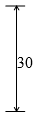 B. 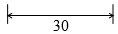 C. 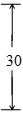 D. 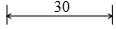 Câu 10: Đường kích thước, đường gióng vẽ bằng loại nét gì?A. Nét liền đậmB. Nét liền mảnhC. Nét đứt mảnhD. Nét gạch dài – chấm – mảnh 3. VẬN DỤNG (10 câu)Câu 1: Quan sát hình 1.1 cho biết hình vẽ có những loại nét vẽ nào? 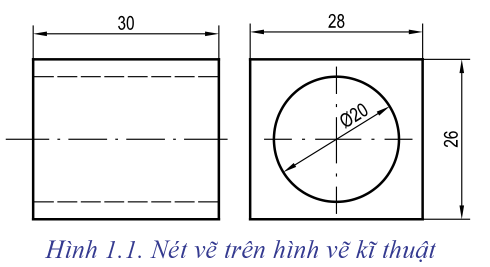 A. Nét liền đậm, nét liền mảnhB. Nét đứt mảnh, nét gạch dài – chấm – mảnhC. Nét liền đậm, nét gạch dài – chấm – mảnhD. Tất cả các đáp án trênCâu 2: Vì sao phải sử dụng tỉ lệ khi lập bản vẽ kĩ thuật?A. Vì kích thước vật thể thực tế nếu quá lớnB. Vì không phải vật thể nào cũng thể hiện được đúng y chang chính xác vào bản vẽC. Vì để dễ dàng thấy được chi tiết đầy đủ và chính xác nhất của vật thể khi vật thể thực thế quá nhỏ hoặc quá lớn, khó quan sátD. Tất cả các đáp án trênCâu 3: So sánh kích thước bản vẽ và kích thước vật thể nếu bản vẽ sử dụng tỉ lệ 2:1?A. Bản vẽ có kích thước bằng nửa kích thước vật thể B. Bản vẽ có kích thước gấp đôi kích thước vật thểC. Bản vẽ có kích thước bằng kích thước vật thểD. Không xác định đượcCâu 4: Xác định thành phần kích thước tại ví trí 1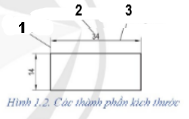 A. Đường gióngB. Đường kích thướcC. Chữ số kích thướcD. Không xác định đượcCâu 5: Xác định thành phần kích thước tại ví trí 2A. Đường gióngB. Đường kích thướcC. Chữ số kích thướcD. Không xác định đượcCâu 6: Xác định thành phần kích thước tại ví trí 3A. Đường gióngB. Đường kích thướcC. Chữ số kích thướcD. Không xác định đượcCâu 7:  X: 1 là kí hiệu của loại tỉ lệ nào?A. Thu nhỏB. Phóng toC. Nguyên hìnhD. Cả 3 đáp án trênCâu 8: Từ khổ giấy A1 ta chia được mấy khổ giấy A4?A. 8B. 4C. 6D. 2Câu 9: Từ khổ giấy A0 ta chia được mấy khổ giấy A4?A. 8B. 16C. 12D. 2Câu 10: Từ khổ giấy A3 ta chia được mấy khổ giấy A4?A. 8B. 4C. 6D. 2B. ĐÁP ÁN1. NHẬN BIẾT2. THÔNG HIỂU3. VẬN DỤNGTên nétỨng dụng1. Nét liền đậma. Đường tâm, đường trục đối xứng2. Nét liền mảnhb. Đường kính thước và đường going3. Nét đứt mảnhc. Cạnh thấy, đường bao thấy4. Nét gạch dài – chấm – mảnh d. Cạnh khuất, đường bao khuất1. D2. D3. D4. D5. A6. D7. A8. C9. D10. C1. A2. C3. A4. B5. B6. B7. D8. B9. D10. B1. D2. D3. B4. A5. C6. C7. B8. A9. B10. D